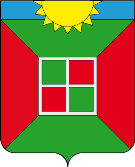 ГЛАВА ГОРОДСКОГО ПОСЕЛЕНИЯ СМЫШЛЯЕВКАМУНИЦИПАЛЬНОГО РАЙОНА ВОЛЖСКИЙСАМАРСКОЙ ОБЛАСТИПОСТАНОВЛЕНИЕот «21»  марта 2023 г.  № 199Об организации и проведениимесячника по благоустройству на территории городского поселения Смышляевка.В целях повышения уровня благоустройства, озеленения и санитарного состояния территории городского поселения Смышляевка, прилегающих территорий предприятий, организаций и строительных объектов, мест массового отдыха, привлечения жителей поселения к уборке территории, посадке зеленых насаждений, разбивке клумб по месту жительства и работы, руководствуясь Правилами благоустройства городского поселения Смышляевка, и в соответствии с Уставом городского поселения Смышляевка, ПОСТАНОВЛЯЮ:1. Организовать и провести месячник по благоустройству и санитарной очистке территории городского поселения Смышляевка с 01.04.2023 по 05.05.2023.2. Объявить 01.04.2023, 08.04.2023, 15.04.2023, 22.04.2023, 29.04.2023, 05.05.2023 днями благоустройства и санитарной очистке территории городского поселения Смышляевка с участием организаций, учреждений и предприятий всех форм собственности и населения.3. Утвердить состав оперативного штаба по подготовке, организации и проведению месячника по благоустройству, санитарной очистке и озеленению территории городского поселения Смышляевка (приложение № 1).	4. Утвердить перечень работ, проводимых в течение месячника по благоустройству и санитарной очистке территории поселения (приложение № 2).5. Заключить Договор на организацию вывоза отходов, образующихся на территории общего пользования городского поселения Смышляевка, после субботника с ООО «ЭкоСтройРесурс».	6. Рекомендовать депутатам Собрания представителей городского поселения Смышляевка, составу оперативного штаба, редакции газеты «Мой поселок», руководителям организаций, предприятий и учреждений проводить разъяснительную работу в трудовых коллективах, общеобразовательных учреждений, с населением по месту жительства о необходимости проведения месячника по благоустройству, наведению чистоты и порядка на территории городского поселения Смышляевка.	7. Рекомендовать председателям Правления ТСЖ «Радуга» (Городковой Е.Н.), ТСЖ «Стройкерамика», ТСЖ «Солнечная, 5 а», ТСЖ «Солнечная, 6 а», ТСЖ «Дружбы, д.19» (Гросс Е.А.), ТСЖ «На Школьной» (Зобову А.В.), ТСЖ «Тюльпан» (Горбушину А.В.), директору управляющей компании МУП «Чистый поселок» Чагину Д.А., директору управляющей компании ООО «Актив» Солынину М.А. совместно с председателями Советов многоквартирных домов и собственниками помещений:7.1. провести организационные и практические мероприятия по широкому привлечению собственников жилья;7.2. организовать работу по уборке внутридомовых и придомовых территорий от бытового и крупногабаритного мусора, металлолома, очистке газонов, обрезке и посадке деревьев, устройству клумб и цветников;7.3. привести в порядок фасады многоквартирных жилых домов, находящихся на обслуживании, очистить их от объявлений рекламного и информационного характера, плакатов и прочих наклеек;7.4. отремонтировать и покрасить во дворах малые архитектурные формы, детское игровое и иное оборудование, скамейки и урны.8. Директору управляющей компании МУП «Чистый поселок» (Чагину Д.А.):8.1. организовать информирование владельцев огородов, расположенных со стороны уличных фасадов домов 10, 12 по ул. Первомайской п.г.т. Смышляевка, о необходимости освобождения муниципальной земли от всего постороннего.9. Директору МБУ «СЗТО» (Елышкину Г.Э.):9.1. организовать работу бригад по ликвидации несанкционированных свалок, по очистке населенных пунктов от мусора, обрезке и посадке деревьев, ремонту малых архитектурных форм в период месячника;9.2. провести очистку и ремонт павильонов автобусных остановок, ограждений дорог и мостов, привести в порядок центральные площади клумбы, на территории городского поселения;9.3. организовать и обеспечить вывоз мусора с территории общего пользования в дни благоустройства;9.4. провести мероприятия по благоустройству памятника воинам, погибшим в Великой Отечественной войне (восстановление подсветки, вытравливание и полировка нержавеющих элементов памятника, замена разбитых тротуарных плит).10. Опубликовать настоящее постановление в газете «Мой поселок», разместить в сети Интернет на официальном сайте городского поселения Смышляевка.11. Сотрудникам отдела по развитию предпринимательства Администрации городского поселения Смышляевка проинформировать руководителей объектов потребительского рынка на территории городского поселения Смышляевка об участии в субботнике и благоустройстве прилегающей территории.12. Настоящее постановление вступает в силу на следующий день после его официального опубликования.13. Контроль за исполнением настоящего Постановления оставляю за собой.Глава городского поселения Смышляевка                                                      А.М. ЛаринРоманова 2260825  Приложение № 1к Постановлению Главы городскогопоселения Смышляевка№ 199 от «21»  марта 2023 г.Составоперативного штаба по организации и проведению месячника по благоустройству и санитарной очистке территории городского поселения Смышляевка.Страшнов А.Н. – заместитель Главы городского поселения Смышляевка - руководитель оперативного штаба.Члены штаба:-  Сапрыкин А.А. – первый заместитель Главы городского поселения Смышляевка.-  Зайцев А.А. – заместитель Главы городского поселения Смышляевка. - Ильметов А.В. – главный специалист отдела ГО и ЧС, общественной безопасности Администрации городского поселения Смышляевка.-  Андриянов В.В. – начальник отдела ЖКХ и благоустройства Администрации городского поселения Смышляевка.- Клюева Ю.В. – главный специалист отдела ЖКХ и благоустройства Администрации городского поселения Смышляевка.- Романова И.В. - главный специалист отдела ЖКХ и благоустройства Администрации городского поселения Смышляевка.- Солдатов С.В. – директор МКУ по развитию ФКС и МП (по согласованию)- Федоров Д.Л. – директор МКП «Водолей» (по согласованию).- Елышкин Г.Э. – директор МБУ «СЗТО» (по согласованию).- Чагин Д.А. – директор МУП «Чистый поселок» (по согласованию).- Солынин М.А. – директор ООО « УК Актив» (по согласованию).Приложение № 2к Постановлению Главы городскогопоселения Смышляевка№  199 от «21» марта 2023 г.Перечень работ, проводимых в течение месячника по благоустройству и санитарной очистке территории городского поселения СмышляевкаОчистка придомовых территорий от мусора и их благоустройство.Очистка территорий парков, скверов и газонов от бытового мусора.Вывоз мусора и ликвидация несанкционированных свалок на территории населенных пунктов.Очистка и ремонт контейнерных площадок, установка и окраска контейнеров.Вырубка, обрезка деревьев и кустарников.Восстановление газонов и разбивка цветочных клумб.Побелка деревьев, уличных столбов, бордюров.Ремонт и восстановление детских и спортивных площадок.Согласовано:Первый заместитель Главы городского поселения Смышляевка ______________А.А. Сапрыкин______________2023 г. Заместитель Главы городского поселения Смышляевка ______________А.Н. Страшнов______________2023 г. Заместитель Главы городского поселения Смышляевка ______________А.А. Зайцев______________2023 г. Начальник отдела ЖКХ и благоустройстваАдминистрации городского поселения Смышляевка______________В.В. Андриянов______________2023 г. Главный специалист отдела ЖКХ и благоустройстваАдминистрации городского поселения Смышляевка______________Ю.В. Клюева______________2023 г. Главный специалист отдела ЖКХ и благоустройстваАдминистрации городского поселения Смышляевка______________И.В. Романова______________2023 г. Главный специалист отдела ГО и ЧС,общественной безопасностиАдминистрации городского поселения Смышляевка______________А.В. Ильметов______________2023 г. Начальник юридического отделаАдминистрации городского поселения Смышляевка______________О.М. Константинова______________2023 г. 